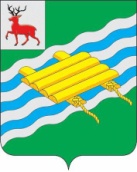 АДМИНИСТРАЦИЯПЕРЕВОЗСКОГО МУНИЦИПАЛЬНОГО РАЙОНА НИЖЕГОРОДСКОЙ ОБЛАСТИП О С Т А Н О В Л Е Н И Е21 февраля 2014 года                                                                                             №  140-пОб утверждении Положения об оплате труда работников муниципального бюджетного учреждения Перевозского муниципального района Нижегородской области «Физкультурно-оздоровительный комплекс «Чайка»В соответствии с Трудовым кодексом Российской Федерации, постановлением Правительства Нижегородской области от 15 февраля 2012 года № 76 «Об оплате труда работников государственных бюджетных учреждений физической культуры и спорта Нижегородской области», постановлением администрации Перевозского муниципального района Нижегородской области от 26 сентября 2008 года № 48-п «О введении новых систем оплаты труда работников муниципальных бюджетных и казенных учреждений Перевозского района Нижегородской области» (с изменениями, внесенными постановлением администрации Перевозского муниципального района Нижегородской области от 21 сентября 2011 года № 1085 - п), руководствуясь частью 3 статьи 34 Федерального закона от 6 октября 2003 года № 131-ФЗ «Об общих принципах организации местного самоуправления в Российской Федерации», частью 6 статьи 57 Устава Перевозского муниципального  района Нижегородской области, принятого решением Земского собрания Перевозского муниципального района Нижегородской области от 1 марта 2013 года № 29 «О принятии  Устава Перевозского муниципального района Нижегородской области в новой редакции» (Устав зарегистрирован Главным управлением Министерства юстиции Российской Федерации по Нижегородской области от 10 апреля 2013 года, Государственный  регистрационный  № RU525330002013001)постановляю:1. Утвердить Положение об оплате труда работников муниципального бюджетного учреждения Перевозского муниципального района Нижегородской области «Физкультурно-оздоровительный комплекс «Чайка», согласно приложению 1.2.Утвердить перечень должностей работников муниципального бюджетного учреждения «Физкультурно-оздоровительный комплекс «Чайка", относимых к основному  персоналу, согласно приложению 2.3. Отделу по развитию спорта администрации Перевозского муниципального района   Нижегородской области (В.В. Зубавин) провести организационную работу по введению Положения о системе оплаты труда в муниципальном бюджетном учреждении Перевозского муниципального района Нижегородской области «Физкультурно-оздоровительный комплекс «Чайка».4.  Управлению делами администрации Перевозского муниципального района (Н.М. Трунина) обеспечить опубликование настоящего постановления в периодическом печатном издании газете Перевозского района «Новый путь» и на официальном сайте администрации муниципального района в информационно-телекоммуникационной сети «Интернет» по адресу: http://www.perevozadm.ru.5. Настоящее постановление вступает в силу со дня его подписания и распространяется на правоотношения, возникшие с 1 января 2014 года.6. Контроль за исполнением настоящего постановления возложить на заместителя главы администрации Перевозского муниципального района В.В. Дудина.Глава администрации								Ю.В. ОшаринПриложение 1 
к постановлению администрации                                            Перевозского муниципального районаНижегородской области                               21 февраля 2014 года №140-пПоложение об оплате труда работниковмуниципального бюджетного учреждения Перевозского муниципального района Нижегородской области «Физкультурно-оздоровительный комплекс «Чайка». Общие положения1.1. Настоящее Положение разработано в соответствии с Трудовым кодексом Российской Федерации, Положением «Об оплате труда работников государственных бюджетных учреждений физической культуры и спорта Нижегородской области», утвержденного постановлением Правительства Нижегородской области от 15 февраля 2012 года № 76, Положением о системах оплаты труда работников муниципальных бюджетных учреждений Перевозского района Нижегородской области, утвержденным постановлением Главы администрации Перевозского муниципального района Нижегородской области от 26 сентября   № 48-п, и иными нормативными актами Российской Федерации,  Нижегородской области и Перевозского муниципального района.1.2. Система оплаты труда работников муниципального бюджетного учреждения Перевозского муниципального района Нижегородской области «Физкультурно-оздоровительный комплекс «Чайка»  (далее – учреждение) устанавливается в целях определения обоснованных соотношений в уровнях оплаты труда различных категорий работников, разработки способов учета в организации труда качественных показателей работы, а также повышения:- эффективности работы учреждения;- уровня заработной платы работников учреждения;- мотивации работников учреждения к достижению качественных результатов труда;- кадровой обеспеченности учреждения, в том числе путем создания условий для привлечения в отрасль молодых и высококвалифицированных специалистов.1.3. Система оплаты труда работников учреждения устанавливается  локальными нормативными актами в соответствии с федеральными законами и иными нормативными правовыми актами Российской Федерации, законами и иными нормативными правовыми актами субъекта Российской Федерации и настоящим Положением.1.4. Система оплаты труда работников учреждения устанавливается с учетом:а) единого тарифно-квалификационного справочника работ и профессий рабочих или профессиональных стандартов;б) единого квалификационного справочника должностей руководителей, специалистов и служащих или профессиональных стандартов;в) государственных гарантий по оплате труда;г) перечня видов выплат компенсационного характера, утвержденного постановлением администрации Перевозского муниципального района от 30.09.2008 года № 49-п «Об утверждении перечня видов выплат компенсационного  характера в муниципальных бюджетных учреждениях Перевозского района Нижегородской области и разъяснения о порядке установления выплат компенсационного характера в муниципальных бюджетных учреждениях Перевозского района Нижегородской области». д) перечня видов выплат стимулирующего характера, утвержденного постановлением администрации Перевозского муниципального района от 30 сентября 2008 года № 50-п «Об утверждении перечня видов выплат стимулирующего  характера в муниципальных бюджетных учреждениях Перевозского района Нижегородской области и разъяснения о порядке установления выплат стимулирующего характера в муниципальных бюджетных учреждениях Перевозского района Нижегородской области».е) минимальных размеров окладов (минимальных размеров должностных окладов) по профессиональным квалификационным группам, квалификационным уровням профессиональных квалификационных групп общеотраслевых должностей руководителей, специалистов и служащих, минимальных размеров ставок заработной платы по профессиональным квалификационным группам общеотраслевых профессий рабочих государственных учреждений Нижегородской области;ж) рекомендаций Российской трехсторонней комиссии по регулированию социально-трудовых отношений, Нижегородской региональной трехсторонней комиссии по регулированию социально-трудовых отношений;з) мнения представительного органа работников.1.5. Заработная плата работников учреждения определяется исходя из:- минимальных окладов, минимальных ставок заработной платы;- повышающих коэффициентов в зависимости от занимаемой должности, квалификации, специфики работы и персонального повышающего коэффициента;- нормативов оплаты труда за одного занимающегося на этапах спортивной подготовки или по нормативам оплаты труда за подготовку спортсмена высокого класса исходя из установленного размера ставки;- выплат компенсационного характера (начисляются от должностного оклада, ставки заработной платы);- выплат стимулирующего характера (начисляются от минимального оклада, минимальной ставки заработной платы).1.6. Заработная плата работников учреждения формируется по следующей формуле:ОТ = ДО + СВ + КВДО = МО х ∑КОТ – оплата труда,ДО – должностной оклад, СВ – выплаты стимулирующего характераКВ – выплаты компенсационного характераМО – минимальный оклад, ∑К – сумма коэффициентов за занимаемую должность, за квалификацию и персонального повышающего коэффициентаЗаработная плата тренеров учреждения формируется по следующей формуле:ОТ = С х Н + СВ + КВС = МС х ∑КС - ставка заработной платыМС – минимальная ставка заработной платы по занимаемой должностиН – норматив за количество занимающихся или норматив за подготовку спортсмена высокого класса.1.7. Выплаты компенсационного характера производятся работнику работодателем по итогам проведения аттестации рабочих мест с целью разработки и реализации программы действий по обеспечению безопасных условий и охраны труда и отражаются в трудовом договоре работника.1.8. Выплаты стимулирующего характера направлены на стимулирование работника к качественному результату труда, а также поощрение за выполненную работу.Выплаты стимулирующего характера устанавливаются работнику с учетом критериев, позволяющих оценить результативность и качество его работы.1.9. Месячная заработная плата работника, полностью отработавшего за этот период норму рабочего времени и выполнившего норму труда (трудовые обязанности), не может быть ниже минимального размера оплаты труда. 1.10. Лица, не имеющие специальной подготовки или стажа работы, установленного критериями отнесения должностей к профессиональным квалификационным группам, но обладающие достаточным практическим опытом и выполняющие качественно и в полном объеме возложенные на них должностные обязанности, по рекомендации аттестационной комиссии Учреждения, в порядке исключения, могут быть назначены на соответствующие должности, также как и лица, имеющие соответствующую специальную подготовку и стаж работы. 1.11. Учредитель вправе устанавливать предельную долю оплаты труда работников административно-управленческого персонала  в фонде оплаты труда учреждения, а также примерный  перечень должностей, относимых к административно-управленческому персоналу.1.12. В случае оптимизации структуры и численности работников учреждения экономия фонда оплаты труда должна быть направлена на повышение заработной платы работников, отраженных в Указах Президента Российской Федерации от 7 мая 2012 года № 597 «О мероприятиях по реализации государственной социальной политики», от 1 июня 2012 года № 761 «О национальной стратегии действий в интересах детей на 2012-2017 годы», от 28 декабря 2012 года № 1688 «О некоторых мерах по реализации государственной политики в сфере защиты детей-сирот и детей, оставшихся без попечения родителей».1.13. Формирование фонда оплаты труда учреждения осуществляется в пределах объема средств учреждения на текущий финансовый год, а также средств, поступающих от приносящей доход деятельности. 2. Порядок и условия оплаты труда2.1. Основные условия оплаты труда.Минимальные размеры окладов (ставок) работников различных профессиональных квалификационных групп (далее - ПКГ) устанавливаются с учетом требований к профессиональной подготовке и уровню квалификации, которые необходимы для осуществления соответствующей профессиональной деятельности.2.1.1. ПКГ должностей работников физической культуры и спорта:размер минимального оклада (ставки заработной платы) составляет по ПКГ должностей работников физической культуры и спорта (основной персонал):первого уровня – 3082 рублей;второго уровня - 3989 рублей;третьего уровня – 5150 рублей;четвертого уровня – 6643 рубля. Повышающие коэффициенты к минимальному окладу (минимальной ставке заработной ставке) по квалификационным уровням профессиональных квалификационных групп в зависимости от занимаемой должности:2.1.2. ПКГ "Общеотраслевые должности служащих".Размер минимального оклада для работников ПКГ "Общеотраслевые должности служащих первого уровня"- 3082 рублей.Повышающие коэффициенты к минимальному окладу по квалификационным уровням профессиональных квалификационных групп в зависимости от занимаемой должности:Размер минимального оклада для работников ПКГ "Общеотраслевые должности служащих второго уровня" составляет – 3229 рублей.Повышающие коэффициенты к минимальному окладу по квалификационным уровням профессиональных квалификационных групп в зависимости от занимаемой должности:Размер минимального оклада для работников ПКГ "Общеотраслевые должности служащих третьего уровня" составляет 4169 рублей.Повышающие коэффициенты к минимальному окладу по квалификационным уровням профессиональных квалификационных групп в зависимости от занимаемой должности:Размер минимального оклада для работников ПКГ "Общеотраслевые должности служащих четвертого уровня" составляет 6643рубля.Повышающие коэффициенты к минимальному окладу по квалификационным уровням профессиональных квалификационных групп в зависимости от занимаемой должности:2.1.3. ПКГ "Общеотраслевые профессии рабочих".Размер минимальной ставки заработной платы для работников ПКГ "Общеотраслевые профессии рабочих первого уровня" составляет 2963рублей.Повышающие коэффициенты в зависимости от профессии:Размер минимальной ставки заработной платы для работников ПКГ "Общеотраслевые профессии рабочих второго уровня" составляет 3383 рубля.Повышающие коэффициенты в зависимости от профессии:2.1.4. Дифференциация типовых должностей осуществляется на основе оценки возможностей трудовых функций, выполнение которых предусмотрено при занятии соответствующей должности, по соответствующей профессии или специальности.2.2. Оплата труда по нормативам за одного занимающегося.Размер оплаты труда по нормативам за одного занимающегося на спортивно-оздоровительном этапе и этапе начальной подготовки устанавливается в зависимости от численного состава занимающихся и объема тренировочной работы согласно программам спортивной подготовки по видам спорта, разработанным и утвержденным учреждением. При отсутствии в  программе нормативов по наполняемости учебных групп и максимальном объеме тренировочной нагрузки следует придерживаться параметров, приведенных в таблице 1.Таблица 1При применении нормативов за одного занимающегося оплата труда производится по фактической численности спортсменов в группе в пределах установленного максимального количества.На спортивно-оздоровительном этапе подготовки при минимальной наполняемости групп норматив оплаты труда за количество занимающихся устанавливается в размере 100%.Норматив оплаты труда за одного занимающегося в спортивно-оздоровительных группах повышается на 0,5 процента за каждые два года обучения под руководством одного тренера.При оплате труда по нормативам за одного занимающегося максимальный состав спортивно-оздоровительных групп и групп начальной подготовки не должен превышать 30 человек с учетом соблюдения правил техники безопасности на тренировочных занятиях.Нормативы оплаты труда тренеров на учебно-тренировочном этапе, этапах спортивного совершенствования и высшего спортивного мастерства приведены в таблице 2.Таблица 2В сложно-технических видах спорта (прыжки на лыжах с трамплина, лыжное двоеборье и другие) за тренером, осуществлявшим подготовку спортсмена на этапах начальной подготовки и учебно-тренировочном этапе 1-3 годов обучения, и передавшим своего воспитанника тренеру, осуществляющему дальнейшую подготовку спортсмена на учебно-тренировочном этапе 4-5 годов обучения, этапах спортивного совершенствования и высшего спортивного мастерства, сохраняются следующие выплаты:- до 100 процентов от действующих на момент передачи - в течение года;- до 50 процентов от действующих на момент передачи - после истечения года до конца олимпийского цикла.Все виды спорта распределяются по группам в следующем порядке:I группа видов спорта – виды спорта (спортивные дисциплины), включенные в программу Олимпийских игр, кроме командных игровых видов спорта;II группа видов спорта – командные игровые виды спорта (спортивные дисциплины), включенные в программу Олимпийских игр, а также виды спорта, не включенные в программу Олимпийских игр, но получившие признание Международного олимпийского комитета и включенные во Всероссийский реестр видов спорта;III группа видов спорта - все другие виды спорта (спортивные дисциплины), включенные во Всероссийский реестр видов спорта (применяется для настоящего Положения).При объединении в одну группу занимающихся, разных по возрасту и спортивной подготовленности, разница в уровнях их спортивного мастерства не должна превышать двух разрядов, а их количественный состав на этапах: высшего спортивного мастерства - 8 человек; спортивного совершенствования - 12 человек; учебно-тренировочном - 16 человек (для занимающихся свыше 2 лет) и 20 человек (для занимающихся до 2 лет) с учетом правил техники безопасности на учебно-тренировочных занятиях.Кроме основного тренера могут привлекаться тренеры иные специалисты (акробатике, хореографии и другим) при условии одновременной работы со спортсменами. Оплата их труда не должна суммарно превышать половины от размера норматива оплаты труда, предусмотренного для основного тренера.Недельный режим тренировочной работы является максимальным, устанавливается в зависимости от специфики вида спорта, периода и задач подготовки. Годовой объем тренировочной работы, предусмотренный указанными режимами работы, начиная с учебно-тренировочного этапа подготовки, может быть сокращен не более чем на 25 процентов.Размеры оплаты труда, численный состав занимающихся и объем тренировочной работы тренеров, занимающихся со спортсменами с ограниченными возможностями здоровья определяется в соответствии с таблицей 3. Группа, к которой относится занимающийся,  определяется в зависимости от степени функциональных возможностей спортсмена, требующихся для занятий определенным видом спорта (таблицы 4 и 5).К группе III относятся лица, у которых функциональные возможности, требующиеся для занятий определенным видом спорта, ограничены незначительно, в связи с чем они нуждаются в относительно меньшей посторонней помощи во время занятий или участия в соревнованиях. Минимальный физический недостаток для допуска к соревнованиям лиц с ампутацией одной нижней конечности должен выражаться в том, чтобы ампутация проходила через голеностопный сустав. С ампутацией верхней конечности - через лучезапястный. При прочих поражениях опорно-двигательного аппарата укорочение конечности должно быть на .К этой группе рекомендуется относить лиц, имеющих одно из перечисленных ниже поражений:- нарушение зрения (класс В3),- нарушение слуха, полная потеря слуха,- умственная отсталость выше 60 IQ (как правило, спортсмены INAS-FID),- ахондроплазия (карлики),- детский церебральный паралич (классы СР7-СР8),- высокая ампутация двух нижних конечностей (классы 57,58, соревнуются в креслах-колясках),- ампутация или порок развития:одной нижней конечности ниже коленного сустава (класс А4),односторонняя ампутация стопы по Пирогову, в сочетании с ампутацией стопы на различном уровне с другой стороны (класс А3),одной верхней конечности ниже локтевого сустава (класс А8),одной верхней конечности ниже локтевого сустава и одной нижней конечности ниже коленного сустава (с одной стороны или с противоположных сторон) (класс А9),- прочие нарушения опорно-двигательного аппарата, ограничивающие функциональные возможности спортсменов в мере, сопоставимой с вышеперечисленными.К группе II относятся лица, у которых функциональные возможности, требующиеся для занятий определенным видом спорта, ограничиваются достаточно выраженными нарушениями.К этой группе рекомендуется относить лиц, имеющих одно из перечисленных ниже поражений:- нарушение зрения (класс В2),- умственная отсталость от 60 до 40 IQ,- детский церебральный паралич (классы СР5-СР6),- спинномозговая травма (классы 55,56, передвигаются в креслах-колясках),- ампутация или порок развития:одной верхней конечности выше локтевого сустава (класс А6),одной верхней конечности выше локтевого сустава и одной нижней конечности выше коленного сустава (с одной стороны или с противоположных сторон) (класс А9),двусторонняя ампутация предплечий (классы А5, А7),- прочие нарушения опорно-двигательного аппарата, ограничивающие функциональные возможности спортсменов в мере, сопоставимой с вышеперечисленными.К группе I относятся лица, у которых функциональные возможности, требующиеся для занятий определенным видом спорта, ограничены значительно, в связи с чем они нуждаются в посторонней помощи во время занятий или участия в соревнованиях.К этой группе рекомендуется относить лиц, имеющих одно из перечисленных ниже поражений:- полная потеря зрения (класс В1),- детский церебральный паралич (классы СР1-СР4, передвигающиеся в креслах-колясках),- спинномозговая травма (классы 51-54, передвигающиеся в креслах колясках)- ампутация или порок развития: (классы А1, А2, А5) двусторонняя ампутация бедер (передвигающиеся на протезах), односторонняя ампутация бедра с вычленением (передвигающиеся на протезах), односторонняя ампутация бедра в сочетании с ампутацией стопы или голени с другой стороны, двусторонняя ампутация плеч, ампутация четырех конечностей,- прочие нарушения опорно-двигательного аппарата, ограничивающие функциональные возможности спортсменов в мере, сопоставимой с вышеперечисленными.Для группы лиц, занимающихся легкой атлетикой в трековых видах в классах с Т51 по Т54 и с Т32 по Т34 спортсмены передвигаются только в колясках. В метаниях в классах с F51 по F58 и с F32 по F34 спортсмены выступают на специальном станке.Распределение спортсменов на группы по степени функциональных возможностей для занятий определенным видом спорта возлагается на учреждение и осуществляется один раз в год (в начале учебного года). Для определения группы по степени функциональных возможностей спортсмена с поражением опорно-двигательного аппарата приказом учреждения создается комиссия, в которую входят: директор учреждения, старший тренер (или тренер) по адаптивной физической культуре и спорту, врач (невролог, травматолог, при необходимости - офтальмолог). Если у спортсмена уже имеется класс, утвержденный классификационной комиссией субъекта Российской Федерации, комиссией спортивной федерации инвалидов общероссийского уровня, или международной комиссией, то отнесение спортсмена к группе по степени функциональных возможностей осуществляется на основании определения его класса, данного этой комиссией.В случае необходимости объединения в одну учебную группу занимающихся, разных по возрасту, функциональному классу или уровню спортивной подготовленности, разница в степени функциональных возможностей не должна превышать трех функциональных классов, разница в уровне спортивной подготовленности не должна превышать двух спортивных разрядов. В игровых видах спорта комплектование учебных групп производится с учетом композиции функциональных классов в команде в соответствии с правилами соревнований.На всех этапах подготовки могут привлекаться дополнительно к основному тренеру, как другие тренеры, так и специалисты, непосредственно обеспечивающие тренировочный процесс, в том числе психологи, тренеры-лидеры, сурдопереводчики и иные специалисты (на учебно-тренировочном этапе, этапах спортивного совершенствования и высшего спортивного мастерства также и тренеры по смежным видам спорта) при условии их одновременной с основным тренером работы со спортсменами.При оплате труда по нормативам за одного занимающегося максимальный состав спортивно-оздоровительных групп и групп начальной подготовки не должен превышать двух минимальных составов с учетом соблюдения правил техники безопасности на тренировочных занятиях.Недельный режим тренировочной работы является максимальным и устанавливается в зависимости от специфики вида спорта, периода и задач подготовки. Общегодовой объем тренировочной работы, предусмотренный указанными режимами работы, начиная с учебно-тренировочного этапа подготовки, может быть сокращен не более чем на 25%.Таблица 3Таблица 4Распределение
спортсменов на группы в соответствии с функционально-медицинскими классами, установленными международными спортивными организациями инвалидовТаблица 5Распределение спортсменов на группы в соответствии с функционально-медицинскими классами2.3. Норматив оплаты труда тренеров за подготовку спортсмена высокого класса (таблица 6).Размер норматива оплаты труда тренера за подготовку спортсмена высокого класса устанавливается в зависимости от результата выступлений на соревнованиях  на основании протоколов (выписки из протоколов) соревнований и действует с момента показанного спортсменом результата в течение одного календарного года, а по международным соревнованиям - до проведения следующих международных соревнований данного уровня.Если в период действия установленного размера норматива оплаты труда тренера спортсмен улучшил спортивный результат, размер норматива оплаты соответственно увеличивается и устанавливается новое исчисление срока его действия.Если по истечении срока действия установленного размера норматива оплаты труда спортсмен не показал указанного в таблице 6 результата, размер норматива оплаты труда тренера-преподавателя устанавливается в соответствии с этапом подготовки спортсмена.Для повышения эффективности работы по подготовке спортсменов, на основании решения руководителя и тренерского совета учреждения, осуществляющего спортивную подготовку, тренеры могут объединяться в коллектив (бригаду). При этом результаты, показанные спортсменами, считаются результатами работы коллектива (бригады) в целом. Трудовой вклад каждого тренера в результаты работы коллектива (бригады) определяется ежегодно решением руководителя учреждения, осуществляющего спортивную подготовку, по представлению тренерского совета.Состав коллектива (бригады) тренеров и список спортсменов, подготавливаемых коллективом (бригадой), оформляется приказом руководителя учреждения.Таблица 62.4. При расчете должностного оклада, ставки заработной платы учитываются следующие повышающие коэффициенты:- повышающий коэффициент за занимаемую должность,- коэффициент квалификации,- персональный повышающий коэффициент.Повышающие коэффициенты к минимальным должностным окладам, минимальным ставкам заработной платы устанавливаются с учетом обеспечения финансовыми средствами на определенный период времени в течение соответствующего календарного года.Применение повышающих коэффициентов к минимальным окладам, минимальным ставкам заработной платы образует должностной оклад, ставку заработной платы и учитывается при  расчете выплат компенсационного характера.2.4.1. Повышающий коэффициент квалификации к минимальному окладу, минимальной ставке заработной платы работника по занимаемой должности устанавливается с учетом уровня его профессиональной подготовки, компетентности и квалификации.Размеры коэффициента квалификации приведены в таблице 7.Таблица 7Коэффициент квалификации спортсменам-инструкторам устанавливается в зависимости от наличия спортивного разряда, спортивного звания.Размеры коэффициентов квалификации для спортсменов-инструкторов приведены в таблице 8.Таблица 82.4.2. Персональный повышающий коэффициент к минимальному окладу, минимальной ставке заработной платы устанавливается работникам с учетом сложности и важности выполняемой работы, степени самостоятельности и ответственности при выполнении поставленных задач и других факторов. Решение об установлении персонального повышающего коэффициента к минимальному окладу, минимальной ставке заработной платы и его размерах принимается руководителем персонально в отношении конкретного работника.Размер персонального повышающего коэффициента – до 5. Персональный повышающий коэффициент к минимальному окладу, минимальной ставке заработной платы устанавливается на определенный период времени в течение соответствующего календарного года.2.5. Компенсационные выплаты.2.5.1. Выплаты компенсационного характера устанавливаются приказом руководителя учреждения в процентах от должностного оклада (ставки заработной платы) или в абсолютном денежном выражении в соответствии с перечнем видов выплат компенсационного характера, утвержденным постановлением администрации Перевозского муниципального района от 30 сентября .2008 года № 49-п «Об утверждении перечня видов выплат компенсационного  характера в муниципальных бюджетных учреждениях Перевозского района Нижегородской области и разъяснения о порядке установления выплат компенсационного характера в муниципальных бюджетных учреждениях Перевозского района Нижегородской области». 2.5.2. Выплаты компенсационного характера устанавливаются к должностным окладам, ставкам заработной платы.При этом работодатель принимает меры по проведению аттестации рабочих мест с целью разработки и реализации программы действий по обеспечению безопасных условий и охраны труда.2.5.3. Выплаты компенсационного характера работникам, занятым на тяжелых работах, работах с вредными и (или) опасными и иными особыми условиями труда, устанавливаются в соответствии со статьей 147 Трудового кодекса Российской Федерации.2.5.4. Выплаты компенсационного характера за работу в условиях, отклоняющихся от нормальных, устанавливаются с учетом статей 149-154 Трудового кодекса Российской Федерации.2.5.5. Выплаты работникам, занятым на тяжелых работах, работах с вредными и (или) опасными и иными особыми условиями труда, устанавливаются в размере до 12 процентов от установленных работникам должностных окладов, ставок заработной платы.2.5.6. Выплаты за работу в условиях, отклоняющихся от нормальных (при выполнении работ различной квалификации, совмещении профессий (должностей), сверхурочной работе, работе в ночное время и при выполнении работ в других условиях, отклоняющихся от нормальных).В учреждении каждый час работы в ночное время (в период с 22 часов до 6 часов) оплачивается в повышенном размере не ниже 20 % от установленных работникам должностных окладов, ставок заработной платы.2.5.7. Выплаты при выполнении работ различной квалификации.При выполнении работником с повременной оплатой труда работ различной квалификации его труд оплачивается по работе более высокой квалификации.При выполнении работником со сдельной оплатой труда работ различной квалификации его труд оплачивается по расценкам выполняемой им работы.2.5.8. Доплаты при совмещении профессий (должностей), расширении зон обслуживания, увеличении объема работы или исполнении обязанностей временно отсутствующего работника без освобождения от работы, определенной трудовым договором.При совмещении профессий (должностей), расширении зон обслуживания, увеличении объема работы или исполнении обязанностей временно отсутствующего работника без освобождения от работы, определенной трудовым договором, работнику производится доплата.Размер доплаты устанавливается по соглашению сторон трудового договора с учетом содержания и (или) объема дополнительной работы.2.5.9.  Оплата сверхурочной работы.Сверхурочная работа оплачивается за первые два часа работы не менее чем в полуторном размере, за последующие часы - не менее чем в двойном размере. Конкретные размеры оплаты за сверхурочную работу могут определяться коллективным договором, локальным нормативным актом или трудовым договором. По желанию работника сверхурочная работа вместо повышенной оплаты может компенсироваться предоставлением дополнительного времени отдыха, но не менее времени, отработанного сверхурочно.2.5.10. Оплата труда в выходные и нерабочие праздничные дни.Работа в выходной или нерабочий праздничный день оплачивается не менее чем в двойном размере:работникам, труд которых оплачивается по ставкам - в размере не менее двойной ставки;работникам, получающим должностной оклад - в размере не менее одинарной дневной или часовой ставки (части должностного оклада) за день или час работы) сверх оклада (должностного оклада), если работа в выходной или нерабочий праздничный день производилась в пределах месячной нормы рабочего времени, и в размере не менее двойной дневной или часовой ставки (части оклада (должностного оклада)) за день или час работы) сверх оклада (должностного оклада), если работа производилась сверх месячной нормы рабочего времени.По желанию работника, работавшего в выходной или нерабочий праздничный день, ему может быть предоставлен другой день отдыха. В этом случае работа в выходной или нерабочий праздничный день оплачивается в одинарном размере, а день отдыха оплате не подлежит.2.6. Стимулирующие выплаты2.6.1. Перечень, размеры и условия осуществления выплат стимулирующего характера устанавливаются коллективным  договором, локальными нормативными актами  учреждения в соответствии с перечнем и условиями  выплат  стимулирующего  характера, утвержденными  постановлением администрации Перевозского муниципального района от 30 сентября 2008 года № 50-п «Об утверждении перечня видов выплат стимулирующего  характера в муниципальных бюджетных учреждениях Перевозского района Нижегородской области и разъяснения о порядке установления выплат стимулирующего характера в муниципальных бюджетных учреждениях Перевозского района Нижегородской области». Выплаты стимулирующего характера не образуют новый оклад и не учитываются при начислении иных стимулирующих или компенсационных выплат.  В учреждении  устанавливается следующий перечень выплат стимулирующего характера:- выплаты за интенсивность и высокие результаты работы;- выплаты за качество выполняемых работ;- за стаж непрерывной работы, выслугу лет; - премиальные выплаты по итогам работы.Выплаты стимулирующего характера, установленные в процентном отношении, применяются к минимальному окладу, минимальной ставке заработной платы по соответствующим профессиональным квалификационным группам.Применение какой-либо стимулирующей выплаты к минимальному окладу, минимальной ставке заработной платы не учитывается при начислении иных стимулирующих выплат.Размеры и условия осуществления выплат стимулирующего характера устанавливаются локальными нормативными актами, принимаемыми с учетом мнения представительного органа работников на основе показателей и критериев эффективности работы, измеряемых качественными и количественными показателями.2.6.2. Выплаты за интенсивность и высокие результаты работыВыплаты за интенсивность и высокие результаты работы устанавливаются работникам учреждения, непосредственно участвующим в обеспечении высококачественного тренировочного процесса (таблица 9).Таблица 9Перечень специалистов, которым устанавливаются стимулирующие выплаты за интенсивность и высокие результаты работы, определяется учреждением с учетом непосредственного вклада работника в достижение результатов.Выплаты за интенсивность и высокие результаты носят разовый характер.Выплаты за интенсивность и высокие результаты работы тренеров  и специалистов устанавливаются в процентах к минимальному окладу, минимальной ставке заработной платы либо в абсолютном размере.2.6.3. Стимулирующие выплаты за качество выполняемых работ устанавливаются сотрудникам, имеющим почетные звания, государственные награды, а также награжденным отраслевыми почетными и нагрудными знаками и медалями. Выплаты производятся при условии соответствия званий, наград, знаков отличия профилю учреждения и деятельности самого работника.При наличии нескольких оснований для установления стимулирующей выплаты за качество выполняемых работ выплата определяется по одному (наивысшему) основанию.Размеры выплат за качество выполняемых работ приведены в таблице.10.Таблица 102.6.4. Стимулирующая выплата за стаж непрерывной работы, выслугу лет устанавливается в целях укрепления кадрового состава учреждений.При расчете выплаты за стаж непрерывной работы, выслугу лет в стаж работы засчитывается общий стаж работы по следующим критериям:для должностей категории «руководители» - стаж руководящей работы;для основного персонала – стаж работы по специальности;для остальных категорий – стаж работы в данном учреждении независимо от занимаемой должности.Размеры стимулирующих выплат за стаж непрерывной работы, выслугу лет в процентах от минимального оклада, минимальной ставки заработной платы приведены в таблице 11.Таблица 11В целях привлечения и укрепления кадрового тренерского состава устанавливаются стимулирующие выплаты в размере до 20 % от минимального оклада, минимальной ставки заработной платы молодым специалистам (тренерам, инструкторам-методистам в возрасте до 30 лет) в течение 3-х первых лет работы, если они получили впервые высшее или среднее профессиональное образование, соответствующее должности, независимо от формы получения образования, и поступили к работе по специальности не позднее 3-х месяцев после получения соответствующего диплома государственного образца.Отдельным работникам учреждения (руководителям, тренерам, инструкторам-методистам, спортсменам-инструкторам, а также специалистам, относящимся к ПКГ общеотраслевых должностей руководителей, специалистов и служащих) устанавливаются выплаты к минимальным окладам, минимальным ставкам заработной платы за участие в подготовке спортсмена высокого класса согласно таблице 12.Таблица 12Выплаты, предусмотренные пунктом 1.1 таблицы 12, устанавливаются на два года, остальными пунктами таблицы 12 - на один год.2.6.5. Премиальные выплаты по итогам работы.При определении условий и размеров премиальных выплат по итогам работы рекомендуется учитывать:- успешное и добросовестное исполнение работником своих должностных обязанностей в соответствующем периоде, выполнение показателей муниципального задания;- инициативу, творчество и применение в работе современных форм и методов организации труда;- качественную подготовку и проведение мероприятий, связанных с уставной деятельностью учреждения (лагерная кампания, учебно-тренировочные сборы, соревновательные мероприятия и так далее);- участие работника в течение соответствующего периода в выполнении особо важных работ и мероприятий.Работникам выплачиваются единовременные премии за выполнение особо важных заданий, не входящих в круг обязанностей, за качественное и оперативное выполнение особо важных заданий.Премирование работников учреждения осуществляется по решению руководителя учреждения.Конкретный размер премиальных выплат может устанавливается как в процентном отношении к минимальному окладу, минимальной ставке заработной платы, так и в абсолютном значении.Работникам выплачиваются материальная помощь и иные выплаты (в том числе к юбилейным датам) на основании личного заявления работника и коллективного договора или иного локального нормативного акта учреждения в пределах средств фонда оплаты труда, а также из средств от приносящей доход деятельности.3. Условия оплаты труда отдельных категорий работников3.1. Условия оплаты труда руководителя учреждения.3.1.1. Минимальный оклад руководителя учреждения определяется трудовым договором и составляет один размер средней заработной платы работников основного персонала возглавляемого им учреждения.Повышающий коэффициент к минимальному окладу руководителя учреждения за занимаемую должность и к минимальным окладам работников, отнесенных к категории "руководители" (заместители руководителя, главный бухгалтер, главный инженер) составляет от 1 до 5.Решение об установлении персонального повышающего коэффициента к минимальному окладу руководителя учреждения и его размерах принимается Учредителем.3.1.2. Предельный уровень соотношения заработной платы руководителя учреждения и средней заработной платы работников возглавляемого им учреждения устанавливается учредителем в кратности от 1 до 8.Порядок исчисления размера средней заработной платы для определения размера должностного оклада руководителя учреждения определяется постановлением главы местного самоуправления  от 15.10.2008 года № 53 - п  "Об утверждении порядка исчисления размера средней заработной платы для определения размера должностного оклада руководителя муниципального бюджетного учреждения Перевозского района Нижегородской области".Расчет средней заработной платы работников основного персонала учреждения осуществляется за календарный год, предшествующий году установления минимального оклада руководителя учреждения.При расчете средней заработной платы не учитываются выплаты компенсационного характера работников основного персонала.Средняя заработная плата работников основного персонала (кроме тренера) учреждения определяется путем деления суммы должностных окладов, ставок заработной платы и выплат стимулирующего характера работников основного персонала учреждения за отработанное время в предшествующем календарном году на сумму среднемесячной численности работников основного персонала учреждения за все месяцы календарного года, предшествующего году установления должностного оклада руководителя учреждения.Средняя заработная плата тренера определяется путем деления суммы ставок заработной платы с учетом нормативов оплаты труда за одного занимающегося на этапах спортивной подготовки или по нормативам оплаты труда за подготовку спортсмена высокого класса исходя из установленного размера ставки и выплат стимулирующего характера тренеров за отработанное время в предшествующем календарном году на сумму среднемесячной численности тренеров за все месяцы календарного года, предшествующего году установления должностного оклада руководителя учреждения.3.1.3. При определении среднемесячной численности работников основного персонала учреждения учитывается среднемесячная численность работников основного персонала учреждения, работающих на условиях полного рабочего времени, среднемесячная численность работников основного персонала учреждения, работающих на условиях неполного рабочего времени, и среднемесячная численность работников основного персонала учреждения, являющихся внешними совместителями.3.1.4. Среднемесячная численность работников основного персонала учреждения, работающих на условиях полного рабочего времени, исчисляется путем суммирования численности работников основного персонала учреждения, работающих на условиях полного рабочего времени, за каждый календарный день месяца, то есть с 1 по 30 или 31 число (для февраля - по 28 или 29 число) - включая выходные и нерабочие праздничные дни, и деления полученной суммы на число календарных дней месяца.Численность работников основного персонала учреждения, работающих на условиях полного рабочего времени, за выходные или нерабочие праздничные дни принимается равной численности работников основного персонала учреждения, работающих на условиях полного рабочего времени, за рабочий день, предшествующий выходным или нерабочим праздничным дням.В численности работников основного персонала учреждения, работающих на условиях полного рабочего времени, за каждый календарный день месяца учитываются работники основного персонала учреждения, фактически работающие на основании табеля учета рабочего времени работников.Работник, работающий в учреждении на одной, более одной ставки (оформленный в учреждении как внутренний совместитель), учитывается в списочной численности работников основного персонала учреждения как один человек (целая единица).3.1.5. Работники основного персонала учреждения, работающие на условиях неполного рабочего времени в соответствии с трудовым договором или переведенные на работу на условиях неполного рабочего времени, при определении среднемесячной численности работников основного персонала учреждения учитываются пропорционально отработанному времени.Расчет средней численности этой категории работников производится в следующем порядке:а) исчисляется общее количество человеко-дней, отработанных этими работниками, путем деления общего числа отработанных человеко-часов в отчетном месяце на продолжительность рабочего дня, исходя из продолжительности рабочей недели, например:40 часов - на 8 часов (при пятидневной рабочей неделе) или на 6,67 часа (при шестидневной рабочей неделе);39 часов - на 7,8 часа (при пятидневной рабочей неделе) или на 6,5 часа (при шестидневной рабочей неделе);36 часов - на 7,2 часа (при пятидневной рабочей неделе) или на 6 часов (при шестидневной рабочей неделе);33 часа - на 6,6 часа (при пятидневной рабочей неделе) или на 5,5 часа (при шестидневной рабочей неделе);30 часов - на 6 часов (при пятидневной рабочей неделе) или на 5 часов (при шестидневной рабочей неделе);24 часа - на 4,8 часа (при пятидневной рабочей неделе) или на 4 часа (при шестидневной рабочей неделе);б) затем определяется средняя численность не полностью занятых работников за отчетный месяц в пересчете на полную занятость путем деления отработанных человеко-дней на число рабочих дней в месяце по календарю в отчетном месяце.3.1.6. Среднемесячная численность работников основного персонала учреждения, являющихся внешними совместителями, исчисляется в соответствии с порядком определения среднемесячной численности работников основного персонала учреждения, работающих на условиях неполного рабочего времени.3.2. Компенсационные и стимулирующие выплаты руководителю учреждения осуществляются в соответствии с настоящим Положением.3.2.1. Премирование руководителя осуществляется с учетом результатов деятельности учреждения в соответствии с критериями оценки и целевыми показателями эффективности работы учреждения.Размеры премирования руководителя, порядок и критерии его выплаты устанавливаются учредителем в трудовом договоре (дополнительном соглашении к трудовому договору) руководителя учреждения.Дополнительные премиальные выплаты руководителю из бюджетных и внебюджетных средств согласовываются с учредителем.3.2.2. К минимальному окладу руководителя учреждения, заместителя руководителя устанавливается повышающий коэффициент квалификации.Размеры повышающего коэффициента квалификации для руководителей, заместителей руководителей приведены в таблице 13.Таблица 13.3.3. Условия оплаты труда других работников, отнесенных к категории "руководители" (заместители руководителя, главный бухгалтер, главный инженер).3.3.1. Минимальные оклады других работников, отнесенных к категории "руководители" (заместители руководителя, главный бухгалтер, главный инженер) учреждения, устанавливаются на 10-30 % ниже минимального оклада руководителя учреждения. Минимальный оклад конкретного работника указанной категории определяется трудовым договором.3.3.2. Компенсационные и стимулирующие выплаты работникам, отнесенным к категории "руководители" (заместители руководителя, главный бухгалтер, главный инженер) осуществляются в соответствии с настоящим Положением.3.3.3. Размеры премирования работников, отнесенных к категории "руководители" (заместители руководителя, главный бухгалтер, главный инженер), порядок и критерии его выплаты ежегодно устанавливаются руководителем учреждения в трудовом договоре (дополнительном соглашении к трудовому договору)._________________________________________Начальник отдела по развитию спортаПеревозского муниципального района_____________________В.В.Зубавин                                                                                                                     (подпись)                                                                         ___________________________                       (дата)Приложение 2 к постановлению  администрации                                            Перевозского муниципального района Нижегородской области                              21 февраля 2014 года №140-пПереченьдолжностей работниковмуниципального бюджетного учреждения Перевозского муниципального района Нижегородской области «Физкультурно-оздоровительный комплекс «Чайка», относимых к основному персоналу.Инструктор по спорту;Инструктор-методист по адаптивной физической культуре;Инструктор-методист физкультурно-спортивных организаций;Тренер.   _________________________________________Начальник отдела по развитию спортаПеревозского муниципального района_____________________В.В.Зубавин                                                                                                                     (подпись)                                                                         ___________________________                       (дата)Начальник отдела по развитию спортаПеревозского муниципального района_____________________В.В.ЗубавинКвалификационные уровни, должности служащихКвалификационные уровни, должности служащихКоэффициентПКГ должностей работников физической культуры и спорта первого уровняПКГ должностей работников физической культуры и спорта первого уровняПКГ должностей работников физической культуры и спорта первого уровня1 квалификационный уровень (дежурный по спортивному залу; сопровождающий спортсмена-инвалида первой группы инвалидности)1 квалификационный уровень (дежурный по спортивному залу; сопровождающий спортсмена-инвалида первой группы инвалидности)1,02 квалификационный уровень (спортивный судья; спортсмен)2 квалификационный уровень (спортивный судья; спортсмен)1,01 ПКГ должностей работников физической культуры и спорта второго уровняПКГ должностей работников физической культуры и спорта второго уровняПКГ должностей работников физической культуры и спорта второго уровня1 квалификационный уровень (инструктор по спорту; инструктор по физической культуре; спортсмен-инструктор; техник по эксплуатации и ремонту спортивной техники 1 квалификационный уровень (инструктор по спорту; инструктор по физической культуре; спортсмен-инструктор; техник по эксплуатации и ремонту спортивной техники 1,02 квалификационный уровень (инструктор-методист по адаптивной физической культуре; инструктор-методист физкультурно-спортивных организаций; тренер; хореограф)2 квалификационный уровень (инструктор-методист по адаптивной физической культуре; инструктор-методист физкультурно-спортивных организаций; тренер; хореограф)1,01 3 квалификационный уровень  (начальник водной станции; начальник клуба (спортивного, спортивно-технического, стрелково-спортивного); начальник мастерской по ремонту спортивной техники и снаряжения; специалист по подготовке спортивного инвентаря; (старшие: инструктор-методист по адаптивной физической культуре; инструктор–методист физкультурно-спортивных организаций; тренер)3 квалификационный уровень  (начальник водной станции; начальник клуба (спортивного, спортивно-технического, стрелково-спортивного); начальник мастерской по ремонту спортивной техники и снаряжения; специалист по подготовке спортивного инвентаря; (старшие: инструктор-методист по адаптивной физической культуре; инструктор–методист физкультурно-спортивных организаций; тренер)1,21 ПКГ должностей работников физической культуры и спорта третьего уровняПКГ должностей работников физической культуры и спорта третьего уровняПКГ должностей работников физической культуры и спорта третьего уровня1 квалификационный уровень (начальник отдела (по виду или группе видов спорта)1 квалификационный уровень (начальник отдела (по виду или группе видов спорта)1,0ПКГ должностей работников физической культуры и спорта четвертого уровняПКГ должностей работников физической культуры и спорта четвертого уровняПКГ должностей работников физической культуры и спорта четвертого уровняначальник управления (по виду или группе спорта)1,01,0Квалификационные уровниКоэффициент1 квалификационный уровень1,02 квалификационный уровень 1,1Квалификационные уровниКоэффициент1 квалификационный уровень1,02 квалификационный уровень1,113 квалификационный уровень1,814 квалификационный уровень 2,075 квалификационный уровень 2,15Квалификационные уровниКоэффициент1 квалификационный уровень1,02 квалификационный уровень 1,153 квалификационный уровень 1,394 квалификационный уровень 1,665 квалификационный уровень 2,08Квалификационные уровниКоэффициент1 квалификационный уровень1,02 квалификационный уровень 1,263 квалификационный уровень1,5Квалификационные уровниКоэффициент1 квалификационный уровень1 квалификационный уровень1 квалификационный разряд1,02 квалификационный разряд1,043 квалификационный разряд1,092 квалификационный уровень1,14Квалификационные уровниКоэффициент1 квалификационный уровень1 квалификационный уровень4 квалификационный разряд1,05 квалификационный разряд1,112 квалификационный уровень2 квалификационный уровень6 квалификационный разряд1,237 квалификационный разряд1,353 квалификационный уровень3 квалификационный уровень8 квалификационный разряд1,494 квалификационный уровень 1,79№Этап подготовкиПериод обучения (лет)Минимальная наполняемость групп (человек)Максимальный объем учебно-тренировочной работы (часов в неделю)Норматив за одного занимающегося (в % от должностного оклада,  ставки заработной платы) 1.Спортивно-оздоровительныйвесь период1562,2 2. Начальной подготовкидо года15632. Начальной подготовкисвыше года1495Этапы подготовкиПериод обучения (лет)Норматив за подготовку одного занимающегося (в % от должностного оклада, ставки заработной платы)Норматив за подготовку одного занимающегося (в % от должностного оклада, ставки заработной платы)Норматив за подготовку одного занимающегося (в % от должностного оклада, ставки заработной платы)Максимальный объем учебно-тренировочной работы на одну группу (час/неделю)Этапы подготовкиПериод обучения (лет)Группы видов спортаГруппы видов спортаГруппы видов спортаМаксимальный объем учебно-тренировочной работы на одну группу (час/неделю)Этапы подготовкиПериод обучения (лет)IIIIIIМаксимальный объем учебно-тренировочной работы на одну группу (час/неделю)Учебно-тренировочный1 – 2 год обучения98712Учебно-тренировочныйсвыше 2 лет15131118Совершенствования спортивного мастерствадо года24211824Совершенствования спортивного мастерствасвыше года39342928Высшего спортивного мастерстваВесь период40353532Этапы подготовкиПериод обучения (лет)Группа степени функциональных возможностейНаполняемость группНаполняемость группНормативный объем недельной нагрузкиОбъем работы по индивидуальным планамОбщегодовой объемРазмер норматива труда тренера-преподавателя по адаптивному спорту за подготовку одного занимающегося (в % от должностного оклада, ставки заработной платы)Этапы подготовкиПериод обучения (лет)Группа степени функциональных возможностейОптимальнаядопустимая123456789спортивно-оздоровительныйвесь периодIII101552302,8%спортивно-оздоровительныйвесь периодII81252303,5%спортивно-оздоровительныйвесь периодI3552309,3%начальной подготовкипервый годIII101562763,3%начальной подготовкипервый годII81262764,2%начальной подготовкипервый годI35627611,1%начальной подготовкивторой и последующие годыIII81294146,3%начальной подготовкивторой и последующие годыII6994148,3%начальной подготовкивторой и последующие годыI23941425,0%учебно-тренировочныйпервый годIII69935528,3%учебно-тренировочныйпервый годII589355210,0%учебно-тренировочныйпервый годI239355225,0%учебно-тренировочныйвторой-третий годIII5812682813,3%учебно-тренировочныйвторой-третий годII4612682816,7%учебно-тренировочныйвторой-третий годI2312682833,3%учебно-тренировочныйчетвертый и последующие годыIII4615696620,8%учебно-тренировочныйчетвертый и последующие годыII3515696627,8%учебно-тренировочныйчетвертый и последующие годыI1215696683,3%спортивного совершенствованияпервый годIII35159110427,8%спортивного совершенствованияпервый годII23159110441,7%спортивного совершенствованияпервый годI12159110483,3%спортивного совершенствованиявторой и последующие годыIII35189124233,3%спортивного совершенствованиявторой и последующие годыII23189124250,0%спортивного совершенствованиявторой и последующие годыI121891242100,0%высшего спортивного мастерствавесь периодIII231812138050,0%высшего спортивного мастерствавесь периодII231812138050,0%высшего спортивного мастерствавесь периодI1218121380100,0%Наименование международной спортивной организации инвалидовГруппа IIIГруппа IIГруппа ICP-ISRA(Международная ассоциация спорта и рекреации лиц с церебральным параличом)CP7, CP8CP5, CP6CP1, CP2, CP3, CP4IWAS (Международная спортивная ассоциация колясочников и ампутантов), объединившая две международные организации: ISMGF и ISODА3, A4, A8, A9, 57, 58А6, А7, 55, 56А1, А2, А5, 51, 52, 53, 54IBSA(международная ассоциация спорта слепых)B3B2B1CISS(Международный спортивный комитет глухих)Слабослышащие,полная потеря слухаINAS-FID(Международная спортивная ассоциация лиц с нарушением интеллекта)+SOI(Международная специальная олимпиада для умственно отсталых лиц)+NНаименованиеГруппа IIIГруппа IIГруппа I1АрмспортВ3, А2, А3, А4, А5, А6, А7, А8, А9, СР7, СР8, слабослышащие, глухиеВ2, А1, III, IV, V, CP5, CP6,В12БадминтонА2, А3, А4, А5, А6, А7, А8, А9, СР7, СР8, INAS-FID, слабослышащие, глухиеА1, III, IV, V, CP5, CP6, SOI,I, II, CP1, CP2, CP3, CP43Баскетбол, в т.ч. на колясках4,5 балла, INAS-FID, слабослышащие, глухие3,0; 3,5; 4,0 балла, SOI,1,0; 1,5; 2,0; 2,5 балла4БиатлонB3, LW2, LW3, LW4, LW6, LW8 слабослышащие, глухиеB2, LW5/7, LW9, LW12B1, LW10; LW10,5; LW11; LW11,55БильярдА2, А3, А4, А5, А6, А7, А8, А9, СР7, СР8, INAS-FID, слабослышащие, глухиеА1, III, IV, V, CP5, CP6, SOII, II, CP1, CP2, CP3, CP46Борьба вольнаяВ3, слабослышащие, глухиеВ2В17Борьба греко-римскаяСлабослышащие, глухие8БоулингВ3, А2, А3, А4, А5, А6, А7, А8, А9, СР7, СР8, INAS-FID, слабослышащие, глухиеВ2, А1, III, IV, V, CP5, CP6, SOIВ1, I, II, CP1, CP2, CP3, CP49БоччеА2, А3, А4, А5, А6, А7, А8, А9, СР7, СР8, INAS-FID, слабослышащие, глухиеА1, III, IV, V, CP3, CP4, CP5, CP6, SOIВС1, ВС2, ВС3, ВС4 I, II10ВелоспортВ3, LC1, LC2, LC3, LC4, СР дивизион 4, INAS-FID, слабослышащие, глухиеВ2, дивизион 2, СР дивизион 3, НС дивизион С, SOIВ1, СР дивизион 1, НС дивизион А, НС дивизион В11Водное полоСлабослышащие, глухие12ВолейболА, В, С, INAS-FID, слабослышащие, глухиеSOI13Волейбол - пляжныйслабослышащие, глухие14Волейбол сидяСпортсмены с ампутациями и прочими поражениями опорно-двигательного аппарата15ГандболСлабослышащие, глухие16Гимнастика спортивнаяВ3, INAS-FID, слабослышащие, глухиеВ2, SOIВ117Гимнастика художественнаяINAS-FID, слабослышащие, глухиеSOI18Гиревой спортВ3, А2, А3, А4, А5, А6, А7, А8, А9, СР7, СР8, INAS-FID, слабослышащие, глухиеВ2, А1, III, IV, V, CP5, CP6, SOIВ1, I, II, CP1, CP2, CP3, CP419ГолболВ3В2В120Горные лыжиB3, LW2, LW3/1, LW3/2, LW4, LW6/8, LW9/1, LW9/2, INAS-FID, слабослышащие, глухиеB2, LW1, LW5/7, LW12/2, SOIB1, LW10, LW11, LW12/121ГородкиВ3, А2, А3, А4, А5, А6, А7, А8, А9, СР7, СР8, INAS-FID, слабослышащие, глухиеВ2, А1, III, IV, V, CP5, CP6, SOIВ1, I, II, CP1, CP2, CP3, CP422Гребля академическаяLTA (за исключением спортсменов классов В1, В2)ТАА23ДартсА2, А3, А4, А5, А6, А7, А8, А9, СР7, СР8, INAS-FID, слабослышащие, глухиеА1, III, IV, V, CP5,CP6, SOII, II, CP1, CP2, CP3, CP4, 51, 52, 53, 5424ДзюдоВ3, слабослышащие, глухиеВ2В125КаратэСлабослышащие, глухие26КёрлингА2, А3, А4, А6, А7, А8, А9, СР7, СР8, 57, 58 слабослышащие, глухиеА1, III, IV, V, CP5, CP6, 55, 56 SOII, II, CP1, CP2, СP3, CP4, 51, 52, 53, 5427Конный спортВ3, уровень IV, уровень IIIВ2, уровень II, SOIB1, уровень I28Легкая атлетикаТрекМетанияТ40, T44, T46, T37, T38, T13, слабослышащие, глухие F40, F44, F46, F37, F38, F13, слабослышащие, глухиеT42, T43, T45, T35, T36, T12, T20, F42, F43, F45, F35, F36, F12, F20, SOIT51, T52, T53, T54, T32, T33, T34, T11, F51, F52, F53, F54 F55, F56, F57, F58, F32, F33, F34, F1129Лыжные гонкиB3, LW2, LW3, LW4, LW6, LW8, INAS-FID, слабослышащие, глухиеB2, LW5/7, LW9, LW12 SOIB1, LW10; LW10,5; LW11; LW11,530Парусный спортВ3, классы 5,6,7В2, класс 4В1, классы 1,2,331ПауэрлифтингВ3, А3, А4, СР7, СР8, спортсмены с ПОДА, относящиеся к категории "прочие", INAS-FID, слабослышащие, глухиеВ2, А2, III, IV, V, 55, 56, СР5, СР6, SOIВ1, 53, 54, СР3, СР432ПлаваниеS13, SB13, SM13, S14, SB14, SM14, S8, S9, S10, SB8, SB9, Слабослышащие, глухиеS12, SB12, SM12, S5, S6, S7, SB5, SB6, SB7, SOIS11, SB11, SM11, S1, S2, S3, S4, SB1, SB2, SB3, SB433Регби на колясках-2,5; 3,0; 3,5 балла0,5; 1,0; 1,5; 2,0 балла34Сноубордслабослышащие, глухие35Спортивное ориентированиеВ3, А2, А3, А4, А5, А6, А7, А8, А9, СР7, СР8, INAS-FID, слабослышащие, глухиеВ2, А1, III, IV, V, CP5, CP6, SOIВ1, I, II, CP1, CP2, CP3, CP436Спортивный туризмВ3, А2, А3, А4, А5, А6, А7, А8, А9, СР7, СР8, INAS-FID, слабослышащие, глухиеВ2, А1, III, IV, V, CP5, CP6, SOIВ1, I, II, CP1, CP2, CP3, CP437Стрельба из лукаARSTARW2ARW138Стрельба пулеваяВ3, А4, СР8, 57, 58, SH1, слабослышащие, глухиеВ2, А3, 55, 56, SH2В1, А1, А2, 53, 54, SH339Танцы на колясках-LWD2LWD140Теннис настольный, в т.ч. на коляскахТТ9, ТТ10, ТТ11 (INAS-FID), слабослышащие, глухиеТТ6, ТТ7, ТТ8 SOIТТ1, ТТ2, ТТ3, ТТ4, ТТ541Теннис, в т.ч. на коляскахА2, А3, А4, А5, А6, А7, А8, А9, СР7, СР8, INAS-FID, слабослышащие, глухиеА1, III, IV, V, CP5, CP6, SOI,Игроки "Quad", I, II, CP1, CP2, CP3, CP442ТорболВ3В2В143Тхеквондослабослышащие, глухие44Фехтование на коляскахАВС45ФутболINAS-FID, слабослышащие, глухиеSOI46Футбол 5х5В147Футбол 7х7СР7, СР8СР5, СР648Футбол ампутантовА2, А4, А6, А849ФутзалВ3, INAS-FID, слабослышащие, глухиеВ2, SOI50ШахматыВ3, А2, А3, А4, А5, А6, А7, А8, А9, 57, 58, СР7, СР8, INAS-FID, слабослышащие, глухиеВ2, А1, III, IV, V, 55, 56, CP5, CP6, SOIВ1, I, II, 51, 52, 53, 54, CP1, CP2, CP3, CP451ШашкиВ3, А2, А3, А4, А5, А6, А7, А 8, А9, 57, 58, СР7, СР8, INAS-FID, слабослышащие, глухиеВ2, А1, III, IV, V, 55, 56, CP5, CP6, SOIВ1, I, II, 51, 52, 53, 54, CP1, CP2, CP3, CP4Уровень соревнованийЗанятое местоРазмер норматива оплаты труда в % от ставки заработной платы тренера-преподавателя за подготовку одного спортсмена высокого классаУровень соревнованийЗанятое местоРазмер норматива оплаты труда в % от ставки заработной платы тренера-преподавателя за подготовку одного спортсмена высокого класса1. В личных и командных видах спортивных дисциплин:1. В личных и командных видах спортивных дисциплин:1. В личных и командных видах спортивных дисциплин:1.1. Олимпийские, Паралимпийские, Сурдлимпийские игры- чемпионат мира1До 2001.2. Олимпийские, Паралимпийские, Сурдлимпийские игры- чемпионат мира- чемпионат Европы- Кубок мира- Кубок Европы2-62-31-31-31До 1501.3. чемпионат мира- чемпионат Европы- Кубок мира- Кубок Европы- чемпионат России- Кубок России4-64-64-62-31-31До 1201.4. Олимпийские, Паралимпийские игры, чемпионат мира- чемпионат Европы- Кубок Европы- Кубок России- официальные международные соревнования с участием сборной команды России (основной состав)участие4-62-31До 100 Чемпионат России- первенство России (молодежь, юниоры)- первенство России (старшие юноши)- первенство мира, Европы- официальные международные соревнования с участием сборной команды России (основной состав)4-61-314-62-3До 80 Финал Спартакиады молодежи- финал Всероссийских соревнований среди спортивных школ1-31До 75 Первенство России (молодежь, юниоры)- первенство России (старшие юноши)- финал Спартакиады молодежи- финал Спартакиады учащихся- финал всероссийских соревнований среди спортивных школ4-62-34-61-32-3До 60 Первенство России (старшие юноши)- финал Спартакиады учащихся- финал Всероссийских соревнований среди спортивных школ4-64-64-6До 501.9. Зачисление в государственное училище олимпийского резерваДо 501.10. Официальные всероссийские соревнования, включенные в Единый календарный план межрегиональных, всероссийских и международных физкультурных мероприятий и спортивных мероприятий (далее – ЕКП), в составе сборной команды субъекта Российской Федерации) далее – РФ)участиеДо 501.11. Чемпионат и первенство субъектов РФ (возраст – свыше 15 лет)1-6До 502. В командных игровых видах:2. В командных игровых видах:2. В командных игровых видах:2.1. Олимпийские, Паралимпийские- чемпионаты мира, Европы11До 2002.2. Олимпийские, Паралимпийские- чемпионаты мира, Европы2-62-3До 1502.3. Официальные международные соревнования, включенные в ЕКП, с участием сборной команды России (основной состав)1-3До 1202.4. За подготовку команды, занявшей- на чемпионате России- на первенстве России- в финале Спартакиады учащихся, всероссийских соревнованиях среди спортивных школ1-31-21До 1002.5. За подготовку команды, занявшей:- на чемпионате России- на первенстве России- в финале Спартакиады учащихся всероссийских соревнованиях среди спортивных школ - на чемпионатах и первенствах субъектов РФ (в возрастной категории свыше 15 лет)4-63-42-31-2До 502.6. Зачисление в государственное училище олимпийского резерваДо 502.7. Участие в составе сборной команды России в официальных международных соревнованиях- основной состав сборной РФ- молодежный состав сборной РФ- юношеский состав сборной РФ До 100До 75До 502.8. Зачисление учащихся и выпускников школы в команды мастеров- I лиги- высшей лиги- суперлигиДо 50До 75До 1002.9. Официальные всероссийские соревнования, включенные в ЕКП, в составе сборной команды субъекта РФучастиеДо 50Показатели квалификацииРазмер повышающего коэффициентавысшая категорияпервая категориявторая категориядо 0,8до 0,5до 0,3Кандидат в мастера спортаМастер спорта России, гроссмейстер РоссииМастер спорта России международ- ного классаМастер спорта России международного класса – призер всероссийских соревнованийМастер спорта России международного класса – призер международных соревнованийдо 1до 1,5до 2до 2,5до 3,5ПоказательКритерииРазмер стимулирующей выплаты в % от минимального оклада, минимальной ставки заработной платыВыполнение программ спортивной подготовкиДоля занимающихся, успешно сдавших контрольные переводные нормативыДо 30Качество спортивной подготовкиДоля занимающихся, получивших спортивный разрядДо 30Размеры выплаты в процентах к минимальному окладу, минимальной ставке заработной платыЗа почетное звание "Заслуженный работник физической культуры Российской Федерации"За государственные награды, включая почетные звания Российской Федерации и СССРЗа почетные спортивные звания "Заслуженный тренер России", "Заслуженный тренер СССР", "Заслуженный мастер спорта России", "Заслуженный мастер спорта СССР"За почетный знак "За заслуги в развитии физической культуры и спорта"до 100%За ведомственные наградыЗа спортивные звания "Мастер спорта России международного класса", "Гроссмейстер России", "Мастер спорта СССР международного класса", "Гроссмейстер СССР", "Мастер спорта России", "Мастер спорта СССР"до 40%Стаж непрерывной работы, выслугу летРазмеры стимулирующей выплаты в процентах к минимальному окладу, минимальной ставке заработной платыот 3 до 5 летдо 5от 5 до 10 летдо 10от 10 до 15 летдо 15свыше 15 летдо 20Занятое местоРазмер выплаты в % к минимальному окладу, минимальной ставке заработной платы работника за участие в подготовке одного спортсменаРазмер выплаты в % к минимальному окладу, минимальной ставке заработной платы работника за участие в подготовке одного спортсменаЗанятое местоПостоянный состав обучающихсяПеременный состав обучающихся1. В личных и командных видах спортивных дисциплин:1. В личных и командных видах спортивных дисциплин:1. В личных и командных видах спортивных дисциплин:1. В личных и командных видах спортивных дисциплин:1.1. Олимпийские, Паралимпийские, Сурдлимпийские игры- чемпионат мира1До 15До 71.2. Олимпийские, Паралимпийские, Сурдлимпийские игры- чемпионат мира- чемпионат Европы- Кубок мира- Кубок Европы2-62-31-31-31До 10До 51.3. чемпионат мира- чемпионат Европы- Кубок мира- Кубок Европы- чемпионат России- Кубок России4-64-64-62-31-31До 10До 51.4. Олимпийские, Паралимпийские игры, чемпионат мира- чемпионат Европы- Кубок Европы- Кубок России- официальные международные соревнования с участием сборной команды России (основной состав)участие4-62-31До 8До 31.5. Чемпионат России- первенство России (молодежь, юниоры)- первенство России (старшие юноши)- первенство мира, Европы- официальные международные соревнования с участием сборной команды России (основной состав)4-61-314-62-3До 8До 31.6. Финал Спартакиады молодежи- финал Всероссийских соревнований среди спортивных школ1-31До 8До 31.7. Первенство России (молодежь, юниоры)- первенство России (старшие юноши)- финал Спартакиады молодежи- финал Спартакиады учащихся- финал всероссийских соревнований среди спортивных школ4-62-34-61-32-3До 5До 21.8. Первенство России (старшие юноши)- финал Спартакиады учащихся- финал Всероссийских соревнований среди спортивных школ4-64-64-6До 5До 21.9. Зачисление в государственное училище олимпийского резерваДо 51.10. Официальные всероссийские соревнования, включенные в Единый календарный план межрегиональных, всероссийских и международных физкультурных мероприятий и спортивных мероприятий (далее – ЕКП), в составе сборной команды субъекта Российской Федерации (далее – РФ)участиеДо 31.11. Чемпионат и первенство субъектов РФ (возраст – свыше 15 лет)1-6До 32. В командных игровых видах:2. В командных игровых видах:2. В командных игровых видах:2. В командных игровых видах:2.1. Олимпийские, Паралимпийские- чемпионаты мира, Европы11До 15До 72.2. Олимпийские, Паралимпийские- чемпионаты мира, Европы2-62-3До 10До 52.3. Официальные международные соревнования, включенные в ЕКП, с участием сборной команды России (основной состав)1-3До 10До 52.4. За подготовку команды, занявшей- на чемпионате России- на первенстве России- в финале Спартакиады учащихся, всероссийских соревнованиях среди спортивных школ1-31-21До 8До 32.5. За подготовку команды, занявшей:- на чемпионате России- на первенстве России- в финале Спартакиады учащихся всероссийских соревнованиях среди спортивных школ - на чемпионатах и первенствах субъектов РФ (в возрастной категории свыше 15 лет)4-63-42-31-2До 52.6. Зачисление в государственное училище олимпийского резерваДо 52.7. Участие в составе сборной команды Росси в официальных международных соревнованиях- основной состав сборной РФ- молодежный состав сборной РФ- юношеский состав сборной РФ До 8До 8До 5До 5До 3До 12.8. Зачисление учащихся и выпускников школы в команды мастеров- I лиги- высшей лиги- суперлигиДо 5До 5До 8До 3До 3До 52.9. Официальные всероссийские соревнования, включенные в ЕКП, в составе сборной команды субъекта РФучастиеДо 3Уровень квалификацииРазмер повышающего коэффициента квалификацииВысшая категория0,3Первая категория0,2